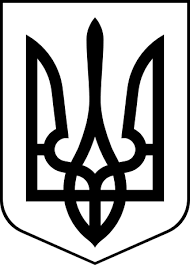 ЗДОЛБУНІВСЬКА МІСЬКА РАДАРІВНЕНСЬКОГО РАЙОНУ РІВНЕНСЬКОЇ ОБЛАСТІ                                                    восьме скликанняР І Ш Е Н Н Явід 09 лютого  2022 року       						                       № 1086  Про надання дозволу Об’єднанню співвласників багатоквартирних будинків «Кармелюка» на розроблення проекту землеустрою щодо відведення  земельних ділянок в межах міста ЗдолбунівКеруючись статтею 26 Закону України “Про місцеве самоврядування в Україні“ і статтями  12,42,116,118, Земельного кодексу України  та розглянувши  клопотання  Об’єднання співвласників багатоквартирних будинків «Кармелюка» про  надання дозволу на розроблення проекту землеустрою щодо відведення земельних ділянок  для обслуговування багатоквартирних жилих будинків в межах міста Здолбунів, Здолбунівська  міська  рада В И Р І Ш И Л А:1. Перенести розгляд звернення  Об’єднання співвласників багатоквартирних будинків «Кармелюка » (ЄДРПО 40870062)  про надання дозволу на розроблення  проекту  землеустрою, щодо відведення земельних ділянок   орієнтовною площею  6000 метрів квадратних  (0,600) гектара, з них:- ділянка №1 орієнтовною площею 0,1372 гектара по вулиці Устима Кармелюка, 7;- ділянка №2 орієнтовною площею 0,1443 гектара по вулиці Устима Кармелюка, 9;- ділянка №3 орієнтовною площею 0,1443 гектара по вулиці Михайла Старицького, 3;- ділянка №4 орієнтовною площею 0,0913 гектара по вулиці Покровська,2;- ділянка №5 орієнтовною площею 0,0963 гектара по вулиці Покровська,4 для обслуговування багатоквартирних жилих будинків   в межах міста Здолбунів, за рахунок земель запасу житлової та громадської забудови на засідання чергової сесії  після більш детального вивчення на профільній комісії..2. Контроль за виконанням даного рішення покласти на постійну комісію з питань містобудування, земельних відносин та охорони навколишнього середовища (голова Українець А.Ю.), а організацію його виконання на заступника міського голови з питань діяльності виконавчих органів ради Сосюка Ю. П .Міський голова                                                                           Владислав СУХЛЯК